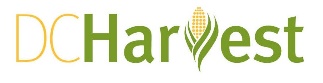 BRUNCH 2018 Event MenusAll prices will have 10% tax and 20% gratuity added **Menu is subject to seasonal changes**$30 per person. 2-course Family Style Brunch:Apps & Entrees To ShareAppetizers- DC grown shoots salad | easter egg radish | cucumbers | chives | goat cheese | lemon vinaigrette- DCH cherry wood smoked bacon & asiago "doughnuts" | creole mustard- seasonal, local fruit mixEntrees- baked brioche french toast | seasonal fruit compote | warm sorghum syrup - house organic egg scramblesDCH chipotle lamb sausage | cubanelle peppers | caramelized onionsor sautéed shiitake mushrooms | swiss chard | goat cheese- smoked chicken breast | crispy new potatoes | spring garlic aioliAdd $7 per person for Dessert: s’mores Pot du crème orDCH GF ricotta cheesecake | black cherry glaze | white chocolate cookie crust $40 per person. 2-course Family Style Brunch:Apps & Entrees To ShareAppetizers- DC grown shoots salad | easter egg radish | cucumbers | chives | goat cheese | lemon vinaigrette- fried green tomatoes | DCH banana pepper hot sauce | cucumber & radish salad | spring garlic aioli- DCH cherry wood smoked baconEntrees- banana foster rum caramel baked brioche french toast | toasted walnuts | unsalted butter - steak & yukon gold potato hash | organic scrambled eggs | scallions | rosemary | tomato chili jam- crispy old bay gulf shrimp | DCH pepper jelly | cheddar gritsAdd $7 per person for Dessert: s’mores Pot du crème or DCH GF ricotta cheesecake | black cherry glaze | white chocolate cookie crust 